Zonta Club of the Conejo Valley Area                                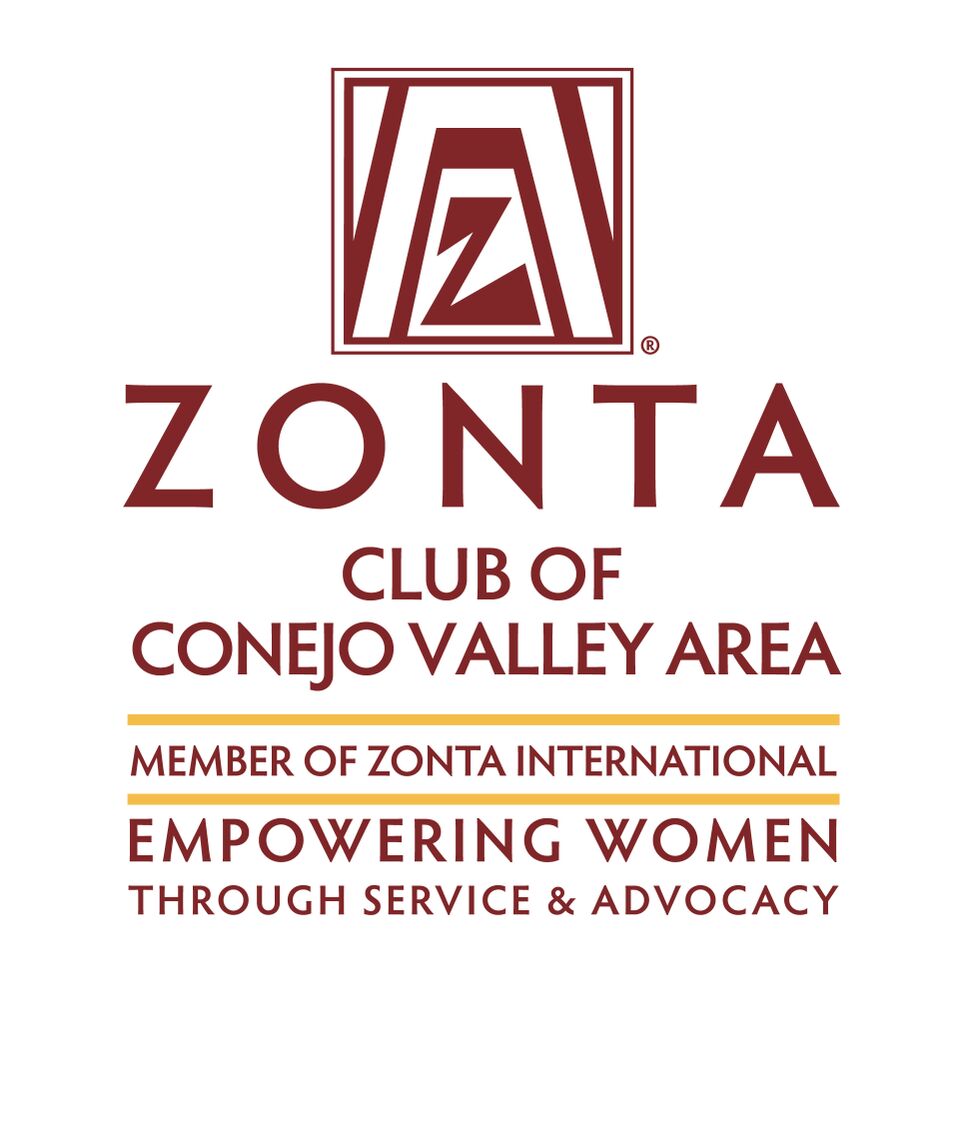 P.O. Box 4832, Thousand Oaks, CA.  91359    www.zonta-conejo.orgSubmit completed application to: info@zonta-conejo.org or mail to above post office box.”Women Helping Women”  2022 Scholarship ApplicationSignature: ________________________________________________               Date:__________